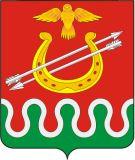 Администрация Боготольского районаКрасноярского краяРАСПОРЯЖЕНИЕг. Боготол«02» марта 2018года								№ 46-рО внесении изменений в распоряжение от 27.12.2017 г. № 272-р «Об утверждении базового норматива затрат и коэффициента выравнивания на выполнение работ муниципальным бюджетным учреждением Молодёжный   центр «Факел» Боготольского района»Во исполнение пунктов 3 и 4 статьи 69.2 Бюджетного кодекса Российской Федерации, Постановления администрации Боготолського района от 05.10.2015 № 475-п «О порядке и условиях формирования муниципального задания на оказание муниципальных услуг (выполнение работ) в отношении муниципальных учреждений и финансового обеспечения выполнения муниципального задания», в соответствии с Уставом Боготольского района:       1.  Внести в распоряжение администрации Боготольского района от 27.12.2017 г. № 272-р «Об утверждении базового норматива затрат и коэффициента выравнивания на выполнение работ муниципальным бюджетным учреждением Молодёжный   центр «Факел» Боготольского района» следующие изменения:             Приложение № 1 к Распоряжению изложить в новой редакции согласно приложению к настоящему распоряжению.       2.  Контроль за исполнением настоящего Распоряжения возложить назаместителя главы района по финансово-экономическим вопросам Бакуневич Н.В.Глава Боготольского района							А.В.БеловПриложение  краспоряжению администрацииБоготольского районаот 02.03.2018г № 46-р(руб.)№п/пНаименование выполняемой работыБазовый норматив затрат на выполнение работыв т.ч.:в т.ч.:в т.ч.:№п/пНаименование выполняемой работыБазовый норматив затрат на выполнение работыЗатраты, непосредственно связанные с выполнением работы, руб.Затраты на общехозяйственные нужды, руб.Затраты на общехозяйственные нужды, руб.№п/пНаименование выполняемой работыБазовый норматив затрат на выполнение работыЗатраты на оплату труда (с начислениями) Коммунальные услугиСодержание недвижимого имущества1Организация досуга детей, подростков и молодёжи культурно-досуговые, спортивно-массовые мероприятия (Уникальный номер реестровой записи –Р.12.1.0096.0003.001)27372,5317704,161204,241043,632Организация досуга детей, подростков и молодёжи иная досуговая деятельность(Уникальный номер реестровой записи –Р.12.1.0096.0002.001)26577,6316854,361146,44993,543Организация мероприятий в сфере молодёжной политики, направленных награжданское и патриотическое воспитание молодёжи, воспитание толерантности в молодёжной сфере, формирование правовых, культурных и нравственных ценностей среди молодёжи(Уникальный номер реестровой записи –Р.12.1.0099.0001.001)26758,9617198,331169,831013,814Организация мероприятий в сфере молодёжной политики, направленных на формирование системы развития талантливой и инициативной молодёжи, развитиетворческого, профессиональног, интелликтуального потенциала подростков и молодёжи(Уникальный номер реестровой записи –Р.12.1.0096.0003.001)25171,6116051,771091,85946,235Организация мероприятий в сфере молодёжной политики, направленных на вовлечение молодёжи в инновационную, предпринимательскую, добровольческую деятельность, а так же нп развитие гражданской активности молодёжи и формирование здорового образа жизни(Уникальный номер реестровой записи –Р.12.1.0100.0001.001)27372,5317704,161204,241043,63